附件 5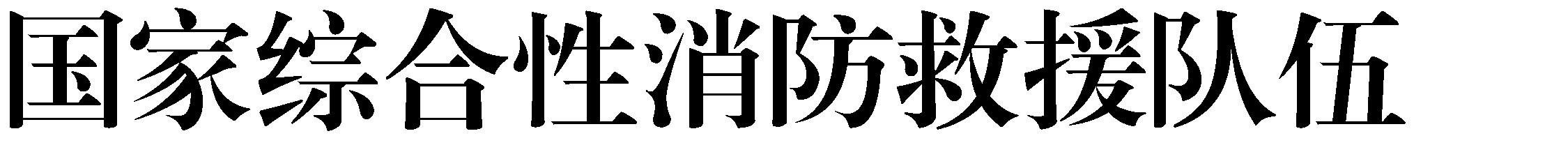 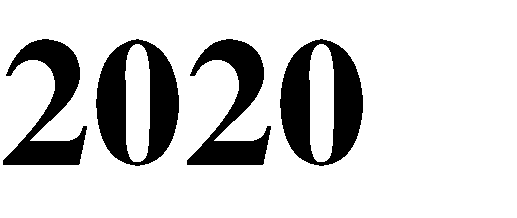 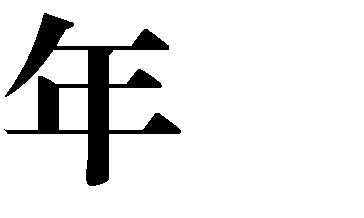 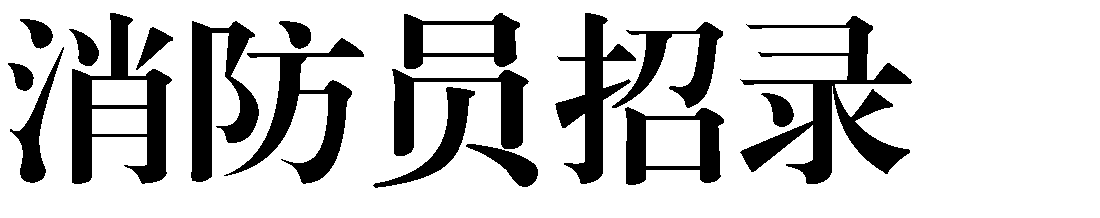 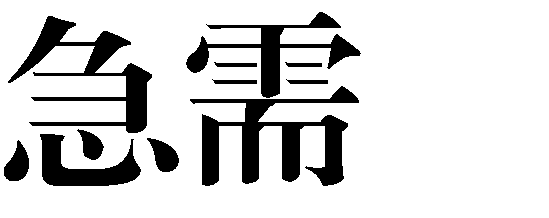 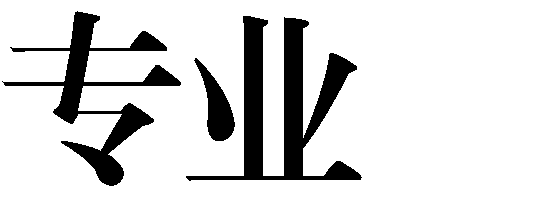 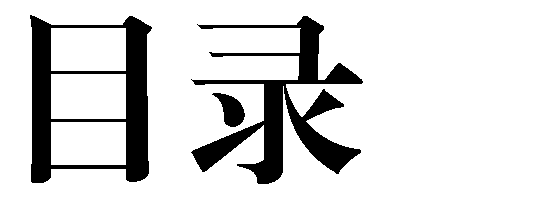 序号专业名称专业代码专业代码消防救援森林消防序号专业名称本科专科消防救援森林消防1机械设计制造及其自动化080202√2机械设计与制造560101√3机械制造与自动化560102√4土木工程081001√5机电一体化技术560301√6通信工程080703√√7化学工程与工艺081301√√8基础医学100101K√√9汽车检测与维修技术560702√√10运动训练040202K660302√√11体育教育040201670114K√√12计算机信息管理610203√√13飞机机电设备维修600409√14飞机部件修理600411√15林学090501√16森林保护090503√17森林资源保护510203√18森林防火指挥与通讯510208√19森林消防680110K√